Informazioni personali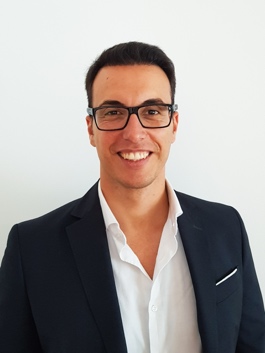 Angelo DonadeoPosizioneFormatoreDocente presso la Federazione Italiana Scherma settore PugliaPreparatore Mentale per le competizioni SportiveEsperienza lavorativaIn corsoFormatore | Formazione presso L' Accademia italiana di PNL , Milano, ItaliaFormatore  Formazione tenuta negli Stati Uniti per i Docenti e gli studenti del Jersey College , Fort Lauderdale, America01/03/2009 - 30/09/2017Formatore | Formazione nel settore aziendale presso la  COP International , Italia 07/01/2019 - In corso                         In corsoFormatore | Club a.s.d. scherma Bari , Bari, italia Docente presso la Federazione italiana scherma settore Puglia Formatore | Gold Team Taekwondo 01/03/2016 - In corsoFormatore | Metropolitan karate Formatore | Ginnastica artistica la rosa Formatore | Ginnastica artistica Martina franca , Martina Franca, Italia Formatore | Fimco Sport Nuoto brindisi , Brindisi, italia 05/01/2016 - In corsoFormatore | shotokan Karate do Mantova , Mantova, Italia 03/02/2017 - In corsoFormatore | associazione ginnastica Temese , Italia Formatore | SOCHIN KARATE-DO NOICATTARO , Noicattaro, Italia Istruzione e formazioneLaurea in lettere Università di Bari Aldo Moro, Bari - Italia Laureato con Voto 107/110Business e Sport Coach Master coaching , Milano - Italia PNL Practitioner Accademia di PNL, Milano PNL Master Practitioner Accademia di PNL, Milano PNL Business Practitioner Accademia di PNL, Milano Trainer PNL NLP SOCIETY, ORLANDO - America Mental Coach NLP Irish Institute, Capacità personaliMadrelinguaItalianoAltre lingueInglese Spagnolo Capacità comunicativeEccellenti capacità di comunicazione sia scritte che orali.Capacità di parlare in pubblico in modo articolato e con sicurezza.Esperienza nel parlare in pubblico.Ottime capacità di presentazione a gruppi grandi e piccoli.Abilità nella mediazione e nella risoluzione dei conflitti.Capacità di ascoltare con empatia.Ottime capacità di scrittura creativa e concreta.Ottime capacità di negoziazione.Abilità nel facilitare le discussioni di gruppo.Collaboratore efficace e capace di contribuire ai progetti di gruppo.Comunicatore flessibile, in grado di adattare il proprio stile in base alle esigenze del pubblico.Comunicatore diplomatico, esperto nel trasmettere messaggi impegnativi.Oratore persuasivo.Dimostrata capacità di motivare il team.Abilità nel fornire istruzioni e indicazioni chiare.Capacità organizzativeOttime competenze di facilitatore nei gruppi.Dimostrata capacità di adattamento a diversi contesti culturali e aziendali.Esperienza nel dirigere team interfunzionali.Ottime competenze gestione dei team.Esperienza nel delegare progetti e attività ad altri.Proattivo nel prendere l'iniziativa.Eccellenti competenze di analisi e risoluzione dei problemi.Esperienza nel coaching e nell'affiancamento di colleghi meno esperti.Capacità di pensiero creativo, con l'abilità di individuare nuovi modi per risolvere i problemi.Orientato all'obiettivo e ai risultati.Capacità correlate al lavoroCompetenze nel settore sportivo con gli atleti :

• Eliminare stati di Ansia
• Liberare la mente
• Entrare in uno stato di massima concentrazione al momento giusto e mantenerla anche in situazioni difficili 
• Automotivarsi
• Sviluppare le convinzioni potenzianti dei campioni al vertice
• Imparare l'atteggiamento giusto nei confronti degli errori
• Imparare a controllare l'emotività
• Sviluppare l'atteggiamento mentale vincente nelle competizioni impegnative
• Migliorare la prestazione dal punto di vista tecnico, della potenza e velocità
• Controllare la respirazione
• Sviluppare la fiducia dell'atleta in se stesso
• Stabilire le priorità nella nella propria carriera agonistica e conciliarle con quelle della vita privata
• Definire obiettivi intermedi, e gare intermedie da vincere prima della competizione finaleCompetenze nel settore sportivo per la formazione Istruttori:Come costruire il RAPPORT , ovvero come avvicinarsi alla realtà di ogni       atleta per comunicare in maniera adatta ad ognuno di loroCome motivare gli atleti, trasformando l'allenamento in un continuo appuntamento fatto di sviluppo e crescita  Sfruttare  l'uso delle domande di precisione, per comprendere le reali esigenze dell'atleta, e guidarlo verso le soluzioni adatte a lui  Come far entrare gli atleti nello stato d'animo giusto prima della gara a seconda della situazione (concentrazione, calma, sicurezza, fiducia, determinazione)  Come creare sintonia e spirito di squadra tra tutti gli atleti  Capire cosa limita realmente i risultati dell'atleta, e a quale “livello” si trova la sua difficoltà o blocco e come intervenire  Sfruttare metafore e immagini per facilitare e accelerare l'apprendimento di tutti  Sviluppare la giusta flessibilità in modo da poter migliorare l'efficacia dell'insegnamento  Comprendere le differenti personalità degli atleti e capire come gestirle per arrivare al risultato  Come entrare nello stato d'animo giusto per gestire le differenti situazioni  Come sostenere e aumentare l'autostima degli atletiCompetenze nel settore  aziendale:Sviluppare i requisiti del ruoloValutare o rivalutare obiettivi aziendaliIdentificare nuovi obiettivi aziendaliDefinire o ridefinire strategieGestire il cambiamentoMigliorare le prestazioniAllineare la visione valori, diffonderli all'interno dell'aziendaGestire un corretto flusso di informazioni dei vari livelli aziendaliSviluppare le abilità personali e professionaliSviluppare la leadershipMigliorare le capacità relazionali e negozialiMigliorare le abilità comunicativeSviluppare la motivazioneMigliorare i processi di delegaOrganizzare e condurre riunioniCondurre colloqui personali con dipendenti e collaboratoriCreare gruppi di lavoro interdipendentiEvitare conflitti di opinioniGenerare un consenso condivisoAumentare la produttivitàAumentare l'efficacia personaleTrovare un equilibrio tra vita professionale e vita personaleMigliorare le relazioni interpersonaliRisolvere i conflittiVenditaleadershipStimolazione dell'immaginazione creativaGestione efficace del tempoCompetenze digitaliMicrosoft officeI Work (dispositivi Apple)